Eigenvurdering 1.klasseKroppsøvingSet kryss i ruta som passar for deg.Dette syns eg er vanskeleg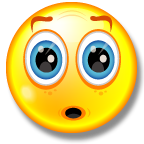 Dette får eg litt til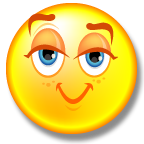 Dette syns eg at eg er god til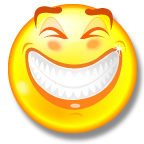 Hinking med høgre og venstre bein.Kasta og treffa blink.Balansere på ein fot.Følgja reglar når me leikar.Stusse ball.Sei namna på kroppsdelane mine.